                                                                                                                                                ProjektasVadovaudamasi Lietuvos Respublikos vietos savivaldos įstatymo 18 straipsnio 1 dalimi, Pagėgių savivaldybės taryba  n u s p r e n d ž i a:1. Pakeisti Vaikų priėmimo į Pagėgių savivaldybės švietimo įstaigų ikimokyklinio ir priešmokyklinio ugdymo grupes tvarkos aprašą, patvirtintą Pagėgių savivaldybės tarybos 2013 m. gruodžio 19 d. sprendimu Nr. T-237 „Dėl vaikų priėmimo į Pagėgių savivaldybės švietimo įstaigų ikimokyklinio ir priešmokyklinio ugdymo grupes tvarkos aprašo patvirtinimo“:1.1. pakeisti 3 punktą ir jį išdėstyti taip:„3. Aprašas parengtas vadovaujantis Lietuvos Respublikos švietimo įstatymu, Lietuvos Respublikos vietos savivaldos įstatymu, Privalomo ikimokyklinio ir priešmokyklinio ugdymo nustatymo ir skyrimo tvarkos aprašu, patvirtintu Lietuvos Respublikos švietimo ir mokslo ministro ir Lietuvos Respublikos socialinės apsaugos ir darbo ministro 2012 m. balandžio 26 d. įsakymu Nr. V-735/A1-208 „Dėl privalomo ikimokyklinio ir priešmokyklinio ugdymo nustatymo ir skyrimo tvarkos aprašo patvirtinimo“, Priešmokyklinio ugdymo organizavimo tvarkos aprašu, patvirtintu Lietuvos Respublikos švietimo ir mokslo ministro 2013 m. lapkričio 21 d. įsakymu Nr. V-1106 „Dėl Priešmokyklinio ugdymo tvarkos aprašo patvirtinimo“, kitais teisės aktais.“;1.2. pakeisti 9 punktą ir jį išdėstyti taip:     „9. Pradėti ugdytis pagal priešmokyklinio ugdymo programą priimami vaikai, kuriems kalendoriniais metais sueina 6 metai. Priešmokyklinis ugdymas anksčiau gali būti teikiamas tėvų (globėjų) prašymu, bet ne anksčiau, negu jam sueis 5 metai. Tėvai (globėjai) turi teisę kreiptis į pedagoginę psichologinę tarnybą arba švietimo pagalbos tarnybą dėl 5 metų vaiko brandumo ugdytis pagal priešmokyklinio ugdymo programą vertinimo. Tarnybos specialistams nustačius, kad vaikas nėra pakankamai pasirengęs ugdytis pagal priešmokyklinio ugdymo programą, galutinį sprendimą dėl vaiko ugdymosi priešmokyklinėje grupėje priima tėvai (globėjai).“;1.3. pakeisti 14.2 papunktį ir jį išdėstyti taip:„14.2. vaikams, kuriems Savivaldybės vaiko gerovės komisijai rekomendavus Savivaldybės administracijos direktoriaus įsakymu skirtas privalomas ikimokyklinis ugdymas arba vaikams, kurie globojami socialinių globėjų šeimose;“;1.4. papildyti 18.4 papunkčiu:„18.4. atsilaisvinus vietai į grupes be eilės priimami vaikai, kurie globojami budinčių globėjų, socialinių globėjų šeimose.“.   1.5. pakeisti 32.1 papunktį ir jį išdėstyti taip:   „32.1. gauti duomenis iš Savivaldybės administracijos Švietimo, kultūros ir sporto skyriaus apie savivaldybės mokyklas, teikiančias ikimokyklinį ir priešmokyklinį ugdymą, t. y. personalo kvalifikaciją, grupių skaičių ir struktūrą;“.   2. Sprendimą paskelbti Pagėgių savivaldybės interneto svetainėje www.pagegiai.lt.   Šis sprendimas gali būti skundžiamas Regionų apygardos administracinio teismo Klaipėdos rūmams (Galinio Pylimo g. 9, 91230 Klaipėda) Lietuvos Respublikos administracinių bylų teisenos įstatymo nustatyta tvarka per 1 (vieną) mėnesį nuo sprendimo paskelbimo dienos.SUDERINTA: L. e. administracijos direktoriaus pareigas                                                   Alvidas EinikisDokumentų valdymo ir teisės skyriausvyriausiasis specialistas				           Valdas VytuvisCivilinės metrikacijos ir viešosios tvarkos skyriausvyriausioji specialistė − kalbos ir archyvo tvarkytoja		           Laimutė MickevičienėŠvietimo, kultūros ir sporto  skyriaus vedėja                                                Virginija SirvidienėParengė Solveiga Budrikienė,Švietimo, kultūros ir sporto skyriaus vyriausioji specialistė                                                                                  		Pagėgių savivaldybės tarybosveiklos reglamento2 priedasdėl PAGĖGIŲ SAVIVALDYBĖS TARYBOS 2013 M. GRUODŽIO 19 d. SPRENDIMO NR. T-237 „DĖL VAIKŲ PRIĖMIMO Į PAGĖGIŲ SAVIVALDYBĖS ŠVIETIMO ĮSTAIGŲ IKIMOKYKLINIO IR PRIEŠMOKYKLINIO UGDYMO GRUPES TVARKOS APRAŠO PATVIRTINIMO“ PAKEITIMOAIŠKINAMASIS RAŠTAS2019-02-07________________ (Data)1.	Parengto projekto tikslai ir uždaviniaiProjekto tikslas pakeisti Vaikų priėmimo į Pagėgių savivaldybės švietimo įstaigų ikimokyklinio ir priešmokyklinio ugdymo grupes tvarkos aprašą.2.	Kaip šiuo metu yra sureguliuoti projekte aptarti klausimaiSprendimo projektas parengtas vadovaujantis Lietuvos Respublikos vietos savivaldos įstatymo 18 straipsnio 1 dalimi.3.	Kokių teigiamų rezultatų laukiamaBus pakeisti Vaikų priėmimo į Pagėgių savivaldybės švietimo įstaigų ikimokyklinio ir priešmokyklinio ugdymo grupes tvarkos aprašo 3, 9 punktai bei 14.2 ir 32.1  papunkčiai. Aprašas bus papildytas 18.4 papunkčiu.4.	Galimos neigiamos priimto projekto pasekmės ir kokių priemonių reikėtų imtis, kad tokių pasekmių būtų išvengta.Neigiamų pasekmių nenumatyta.5.	Kokius galiojančius aktus (tarybos, mero, savivaldybės administracijos direktoriaus) reikėtų pakeisti ir panaikinti, priėmus sprendimą pagal teikiamą projektą.Bus pakeistas Pagėgių savivaldybės tarybos 2013 m. gruodžio 19 d. sprendimas Nr. T-237 „Dėl Vaikų priėmimo į Pagėgių savivaldybės švietimo įstaigų ikimokyklinio ir priešmokyklinio ugdymo grupes tvarkos aprašo patvirtinimo“.6.	Jeigu priimtam sprendimui reikės kito tarybos sprendimo, mero potvarkio ar administracijos direktoriaus įsakymo, kas ir kada juos turėtų parengti.Nereikės priimti kito spendimo priimtam sprendimui.7.	 Ar reikalinga atlikti sprendimo projekto antikorupcinį vertinimą.Ne.8.	Sprendimo vykdytojai ir įvykdymo terminai, lėšų, reikalingų sprendimui įgyvendinti, poreikis (jeigu tai numatoma – derinti su Finansų skyriumi)Sprendimo vykdytojas – Švietimo, kultūros ir sporto skyrius. Nenumatyta derinti su Finansų skyriumi, nes nereikės lėšų sprendimui įgyvendinti.9.	Projekto rengimo metu gauti specialistų vertinimai ir išvados, ekonominiai apskaičiavimai (sąmatos)  ir konkretūs finansavimo šaltiniaiNeigiamų specialistų vertinimų ir išvadų negauta. 10.	 Projekto rengėjas ar rengėjų grupė.Švietimo, kultūros ir sporto skyriaus vyriausioji specialistė Solveiga Budrikienė, tel. (8441) 70 417, el. p. s.budrikiene@pagegiai.lt .11.	Kiti, rengėjo nuomone,  reikalingi pagrindimai ir paaiškinimai.Nėra kitų rengėjo pagrindimų ir paaiškinimų.    Švietimo, kultūros ir sporto skyriaus               vyriausioji specialistė                                                             Solveiga Budrikienė Projekto lyginamasis variantasPATVIRTINTAPagėgių savivaldybės tarybos2013 m. gruodžio 19 d. sprendimu Nr. T-237VAIKŲ PRIĖMIMO Į PAGĖGIŲ SAVIVALDYBĖS ŠVIETIMO ĮSTAIGŲ IKIMOKYKLINIO IR PRIEŠMOKYKLINIO UGDYMO GRUPES TVARKOS APRAŠASI. BENDROSIOS NUOSTATOSVaikų priėmimo į Pagėgių savivaldybės švietimo įstaigų ikimokyklinio ir  priešmokyklinio ugdymo grupes tvarkos aprašas (toliau – Aprašas) reglamentuoja vaikų priėmimą į Pagėgių savivaldybės švietimo įstaigas (toliau – Įstaigas), vykdančias ikimokyklinio ir priešmokyklinio ugdymo programas.Aprašo paskirtis – užtikrinti ikimokyklinio ir priešmokyklinio ugdymo paslaugų  prieinamumą Pagėgių savivaldybės gyventojams, organizuoti lankančiųjų ir pageidaujančių lankyti vaikų apskaitą.                  3. Aprašas parengtas vadovaujantis Lietuvos Respublikos švietimo, vietos savivaldos ir kitais įstatymais, Lietuvos Respublikos švietimo ir mokslo ministro, Lietuvos Respublikos socialinės apsaugos ir darbo ministro 2012 m. balandžio 26 d. įsakymu Nr. V-735/A1-208 (Žin., 2012, Nr. 52-2594) patvirtintu privalomojo ikimokyklinio ir priešmokyklinio ugdymo nustatymo ir skyrimo tvarkos aprašą.3. Aprašas parengtas vadovaujantis Lietuvos Respublikos švietimo įstatymu, Lietuvos Respublikos vietos savivaldos įstatymu, Privalomo ikimokyklinio ir priešmokyklinio ugdymo nustatymo ir skyrimo tvarkos aprašu, patvirtintu Lietuvos Respublikos švietimo ir mokslo ministro ir Lietuvos Respublikos socialinės apsaugos ir darbo ministro 2012 m. balandžio 26 d. įsakymu Nr. V-735/A1-208 „Dėl privalomo ikimokyklinio ir priešmokyklinio ugdymo nustatymo ir skyrimo tvarkos aprašo patvirtinimo“, Priešmokyklinio ugdymo organizavimo tvarkos aprašu, patvirtintu Lietuvos Respublikos švietimo ir mokslo ministro 2013 m. lapkričio 21 d. įsakymu Nr. V-1106 „Dėl Priešmokyklinio ugdymo tvarkos aprašo patvirtinimo“, kitais teisės aktais.II. VAIKŲ PRIĖMIMAS4. Vaikų priėmimą į ikimokyklinio ugdymo įstaigą (grupę) svarsto ugdymo įstaigos vadovo įsakymu sudaryta įstaigos Vaikų priėmimo komisija (toliau – Komisija). Komisija savo posėdžius protokoluoja.                5. Mokslo metų eigoje atsiradus laisvai vietai, ikimokyklinio ugdymo įstaigos (grupės) vadovas per 10 darbo dienų sušaukia Komisijos posėdį.                6. Į švietimo įstaigų ikimokyklinio ir priešmokyklinio ugdymo grupes priimami vaikai, gyvenantys Pagėgių savivaldybės teritorijoje, jų tėvų (globėjų) prašymu.                7. Kitos savivaldybės teritorijoje gyvenantis vaikas (pagal deklaruotą gyvenamąją vietą) į ikimokyklinio ir priešmokyklinio ugdymo grupę priimamas tuo atveju, jei savivaldybės įstaigose yra laisvų vietų ir jeigu vieno iš tėvų darbovietė yra Pagėgių savivaldybės teritorijoje, o jų gyvenamojoje vietovėje nėra ikimokyklinio ugdymo įstaigos.                 8. Pradėti ugdytis pagal ikimokyklinio ugdymo programą į ikimokyklinio ugdymo įstaigą priimami 1,5–5(6) metų vaikai, į kitų švietimo įstaigų ikimokyklinio ugdymo grupes 3-5(6) metų vaikai.                 9. Pradėti ugdytis pagal priešmokyklinio ugdymo programą priimami vaikai, kuriems kalendoriniais metais sueina 6 metai. Priešmokyklinis ugdymas anksčiau gali būti teikiamas tėvų prašymu ir jeigu vaikas yra pakankamai tokiam ugdymui subrendęs, bet ne anksčiau, negu jam sueis 5 metai ir jei tokį ugdymą rekomenduoja pedagoginė psichologinė tarnyba, teisės aktų nustatyta tvarka įvertinusi vaiko brandą mokytis pagal priešmokyklinio ugdymo programą. Atsakingų už vaiko teisių apsaugą institucijų sprendimu atskiram vaikui jis gali būti privalomas.9. Pradėti ugdytis pagal priešmokyklinio ugdymo programą priimami vaikai, kuriems kalendoriniais metais sueina 6 metai. Priešmokyklinis ugdymas anksčiau gali būti teikiamas tėvų (globėjų) prašymu, bet ne anksčiau, negu jam sueis 5 metai. Tėvai (globėjai) turi teisę kreiptis į pedagoginę psichologinę tarnybą arba švietimo pagalbos tarnybą dėl 5 metų vaiko brandumo ugdytis pagal priešmokyklinio ugdymo programą vertinimo. Tarnybos specialistams nustačius, kad vaikas nėra pakankamai pasirengęs ugdytis pagal priešmokyklinio ugdymo programą, galutinį sprendimą dėl vaiko ugdymosi priešmokyklinėje grupėje priima tėvai (globėjai).                     10. Specialiųjų ugdymosi poreikių turintys ikimokyklinio ir priešmokyklinio amžiaus vaikai gali būti ugdomi bendrosiose ar specialiosiose grupėse.	11. Tėvų prašymus dėl vaikų priėmimo į ikimokyklinio ir priešmokyklinio ugdymo grupes priima Įstaigų direktoriai ar jų įsakymu paskirti atsakingi asmenys.12. Įstaigoje, turinčioje ikimokyklinio ugdymo grupes, prašymai registruojami tam skirtame žurnale, kuriame turi būti šios skiltys:12.1. įrašo eilės numeris;12.2. vaiko vardas, pavardė;12.3. vaiko gimimo data;12.4. vaiko namų adresas;12.5. tėvų (globėjų) kontaktinis telefono numeris;12.6. prašymo įregistravimo data;12.7. tėvų (globėjų) parašas, patvirtinantis duomenų įrašymo teisingumą;12.8. kada (sutarties sudarymo data) ir į kokią grupę priimtas;12.9. kada vaikas išbrauktas iš sąrašų. 13. Į švietimo įstaigų ikimokyklinio ugdymo grupes priimami vaikai iš tai mokyklai priskirtos aptarnavimo teritorijos ir pagal prašymo eilės registravimo datą. 14. Priimant vaikus pirmenybė teikiama:	14.1. specialiųjų poreikių vaikams, pateikiant Pedagoginės psichologinės tarnybos ar gydytojo pažymą apie vaiko sveikatos sutrikimus;	14.2. vaikams, kuriems Savivaldybės vaiko gerovės komisijai rekomendavus Savivaldybės administracijos direktoriaus įsakymu skirtas privalomas ikimokyklinis ugdymas;14.2. vaikams, kuriems Savivaldybės vaiko gerovės komisijai rekomendavus Savivaldybės administracijos direktoriaus įsakymu skirtas privalomas ikimokyklinis ugdymas arba vaikams, kurie globojami socialinių globėjų šeimose;	14.3. vaikams, kurių vienas iš tėvų yra nedarbingas (netekęs 100–60 procentų darbingumo); 14.4 vaikams iš šeimų, kurių abu tėvai dirba ir priskiriamų socialiai remtinų šeimų grupei;	14.5. vaikams iš nepilnų šeimų;	14.6. vaikams iš šeimų, kuriose auga trys ir daugiau vaikų;	14.7. vaikams, kurių broliai ar seserys jau lanko tą įstaigą;	14.8. vaikams, kurių vienas iš tėvų yra mokinys, studentas ir mokosi mokymo įstaigų dieniniuose skyriuose.	15. Prašymą dėl vaiko priėmimo į ikimokyklinio/priešmokyklinio ugdymo grupę asmenys teikia Įstaigos direktoriui iki einamųjų metų rugpjūčio 20 d. Jei yra laisvų vietų, grupės gali būti papildomos visus metus. 	16. Prie prašymo dėl vaiko priėmimo pridedama:16.1. vaiko gimimo liudijimas;16.2. dokumentai, įrodantys teisę pasinaudoti priėmimo prioritetais.17. Priimant asmenų prašymus dėl priėmimo į švietimo įstaigų ikimokyklinio/ priešmokyklinio ugdymo grupes yra sudaromi du sąrašai:17.1. vienas – pagal prašymų registravimo datą;17.2. kitas – pagal teisę pasinaudoti teikiamais prioritetais.18. Vaikai į švietimo įstaigų ikimokyklinio/priešmokyklinio ugdymo grupes priimami:18.1. atsižvelgiant į teisę pasinaudoti teikiamais prioritetais;18.2. eilės tvarka pagal prašymo registravimo datą;18.3. vienas vaikas iš sąrašo pagal teisę pasinaudoti teikiamais prioritetais ir du vaikai iš sąrašo pagal prašymo registravimo datą;18.4. atsilaisvinus vietai į grupes be eilės priimami vaikai, kurie globojami socialinių globėjų šeimose.19. Prašymai ir kiti pateikiami dokumentai registruojami vadovaujantis Dokumentų tvarkymo ir apskaitos taisyklėmis.20. Informaciją apie vaikų priėmimą į ikimokyklinio ugdymo grupę tėvams (globėjams) raštu arba žodžiu pateikia Įstaigos direktorius.21. Tėvai (globėjai, rūpintojai), gavę iš ikimokyklinio ugdymo įstaigos informaciją, kad jų vaikas bus priimtas ugdytis pagal ikimokyklinio ar priešmokyklinio ugdymo programą, į  Įstaigą turi kreiptis per 14 darbo dienų. Nesikreipus, vaikas iš pageidaujančių lankyti ikimokyklinę įstaigą sąrašo yra išbraukiamas, vieta neišsaugoma.22. Grupes komplektuoja bei grupių sąrašus tvirtina Įstaigos direktorius ar jo paskirtas atsakingas asmuo iki rugsėjo 1 dienos.23. Tėvai (globėjai, rūpintojai), prieš priimant vaiką į Įstaigą, direktoriui pateikia nustatytos formos vaiko sveikatos pažymėjimą, vaiko gimimo liudijimo kopiją, dokumentus, kuriais vadovaujantis turėtų būti teikiama pirmenybė priimant vaiką į Įstaigą.24. Jei vaikas vieną mėnesį dėl nepateisinamų priežasčių nelanko Įstaigoje vykdomos ikimokyklinio ugdymo programos ir neinformuoja Įstaigos direktoriaus, jis yra išbraukiamas iš Įstaigos, jo vieta neišsaugoma.25. Prašymą dėl vaiko išbraukimo iš ikimokyklinio/priešmokyklinio ugdymo grupės sąrašo tėvai (globėjai) Įstaigai pateikia ne vėliau kaip paskutinę lankytiną dieną.	26. Vaikas į ikimokyklinę ir priešmokyklinę grupę priimamas sudarant dvišalę (tarp vieno iš tėvų (globėjų, rūpintojų) ir įstaigos vadovo) ugdymo sutartį konkrečios ugdymo programos laikotarpiui. 27. Sutartis sudaroma su Įstaigos direktoriumi dviem vienodą juridinę galią turinčiais egzemplioriais, po vieną kiekvienai šaliai ir registruojama Mokymo sutarčių registracijos žurnale.III. DUOMENŲ BAZĖS TVARKYMAS IR INFORMACIJOS VALDYMAS 28. Už Mokinių registro tvarkymą ir pildymą bei informacijos apie priimtus ir išvykusius ugdytinius saugojimą atsakingi Įstaigų direktoriai ar jų įsakymu paskirti atsakingi asmenys.	29. Informaciją Mokinių registre apie ikimokyklinio/priešmokyklinio amžiaus vaikus koordinuoja Savivaldybės administracijos darbuotojas, atsakingas už Mokinių registrą.                     30. Duomenis apie mokyklas, vykdančias ikimokyklinį ir priešmokyklinį ugdymą, ir vaikus, lankančius ir pageidaujančius lankyti šių mokyklų ikimokyklinio ir priešmokyklinio ugdymo grupes, kaupia Įstaiga.                     31. Tėvai (globėjai), pateikę prašymą dėl vaiko priėmimo į ikimokyklinę ir priešmokyklinę grupę, turi teisę:                      32.1. gauti duomenis iš Savivaldybės administracijos Švietimo skyriaus apie savivaldybės mokyklas, teikiančias ikimokyklinį ir priešmokyklinį ugdymą, t. y. personalo kvalifikaciją, grupių skaičių ir struktūrą;32.1. gauti duomenis iš Savivaldybės administracijos Švietimo, kultūros ir sporto skyriaus apie savivaldybės mokyklas, teikiančias ikimokyklinį ir priešmokyklinį ugdymą, t. y. personalo kvalifikaciją, grupių skaičių ir struktūrą;                     32.2.  gauti duomenis iš Įstaigos apie vaiko (-ų) (globotinio (-ių) vietą eilėje, esamas ir laisvas vietas grupėse ir kitą informaciją, patvirtinančią jo priėmimo į ikimokyklinę ir priešmokyklinę grupę galimybes;                      32.3. reikalauti iš mokyklos ištaisyti ar sunaikinti pateiktus vaiko duomenis, šeimos socialinę padėtį apibūdinančius duomenis.                      33. Tėvai (globėjai) privalo informuoti Įstaigą praradus teisę pasinaudoti teikiamais  prioritetais.                     	34. Savivaldybė ar Įstaiga informaciją fiziniams ir juridiniams asmenims teikia vadovaudamasi Lietuvos Respublikos teisės gauti informaciją iš valstybės ir savivaldybių įstaigų įstatymu, Lietuvos Respublikos asmens duomenų teisinės apsaugos įstatymu ir kitais teisės aktais.	35. Įstaigų direktoriai bei kiti asmenys, prisidedantys prie duomenų tvarkymo, privalo saugoti duomenų slaptumą įstatymų ir kitų teisės aktų nustatyta tvarka.____________________________________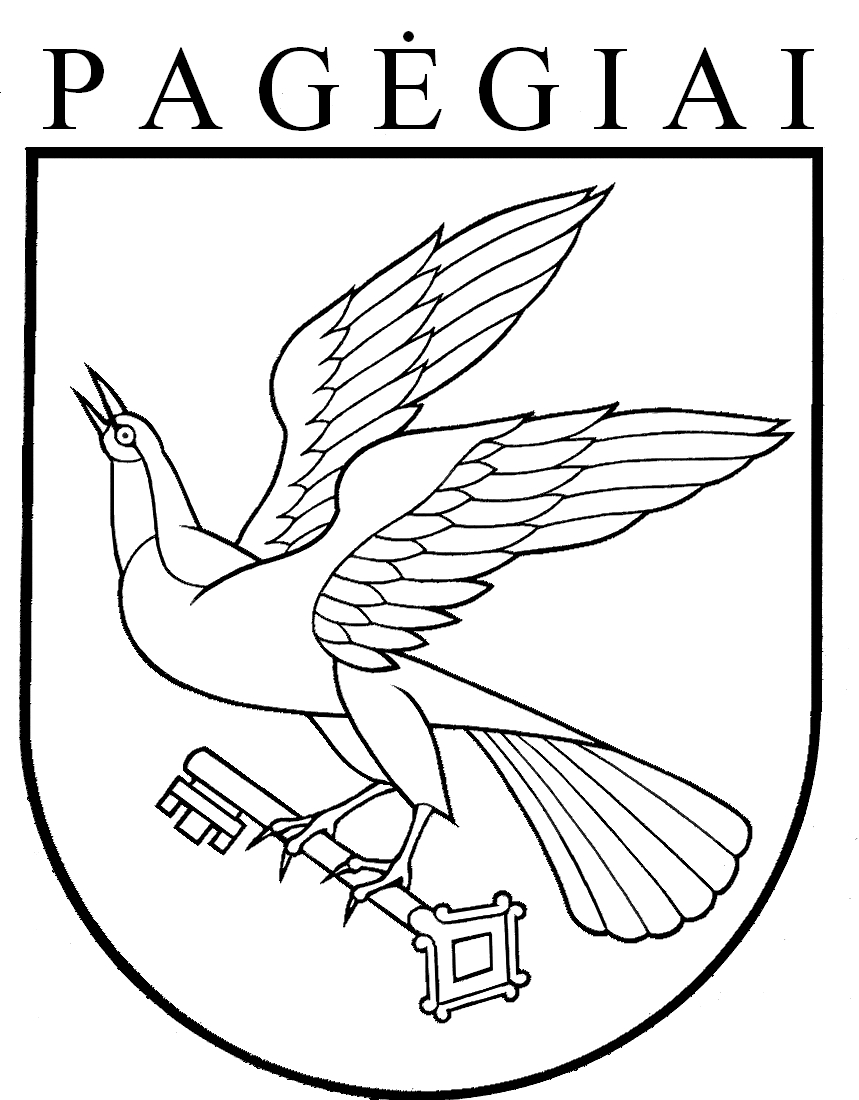 Pagėgių savivaldybės tarybaSPRENDIMASDĖL PAGĖGIŲ SAVIVALDYBĖS TARYBOS 2013 M. GRUODŽIO 19 d. SPRENDIMO NR. T-237 „DĖL VAIKŲ PRIĖMIMO Į PAGĖGIŲ SAVIVALDYBĖS ŠVIETIMO ĮSTAIGŲ IKIMOKYKLINIO IR PRIEŠMOKYKLINIO UGDYMO GRUPES TVARKOS APRAŠO PATVIRTINIMO“ PAKEITIMO2019 m. vasario 7 d. Nr. T1-26Pagėgiai